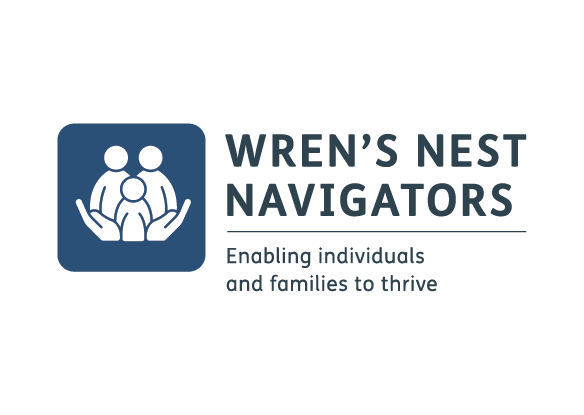 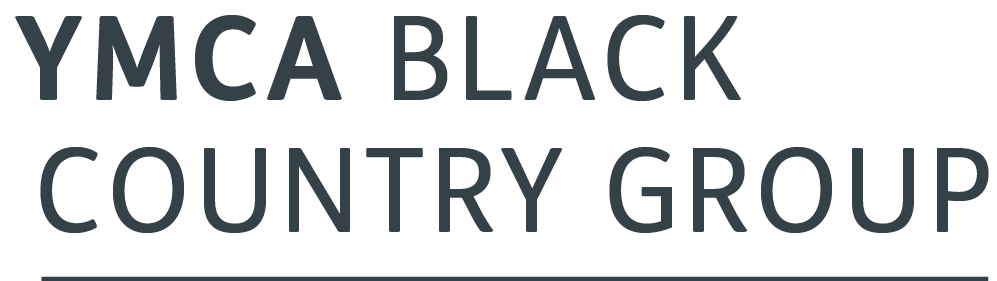 Wren’s Nest Navigator ProjectProfessionals Referral Form				 Referrer’s details						Date of referral: Is the young person and/or family aware of this referral?          Yes 		No If answered no, please state why: Young person’s/ Main Family Contact Details Emergency contact details/Named contact if referral if for children 16 years & under:Interests and supportPlease tick the following options that will benefit this young person: Please provide a detailed reason for your referral:Any other information relevant for this client to engage with the project:Please return the completed form to: dudleywrensnest@ymcabc.org.uk We look forward to meeting you soon!Follow us for further updates and changes to the timetable: 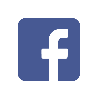 @dudleywrensnest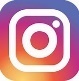 @dudleywrensName of referrer:Tel:Position:Email:School/Agency:Preferred method of contact: Preferred method of contact: First name:Surname:Date of Birth:Contact Number:Gender:Ethnicity:Address including postcode:Email Address:Does the child/young person or main family contact have additional needs that we need to be aware of? Does the child/young person or main family contact have additional needs that we need to be aware of? First name:Surname:Contact Number:Email Address:Relationship to referral clientRelationship to referral clientAddress including postcode: 